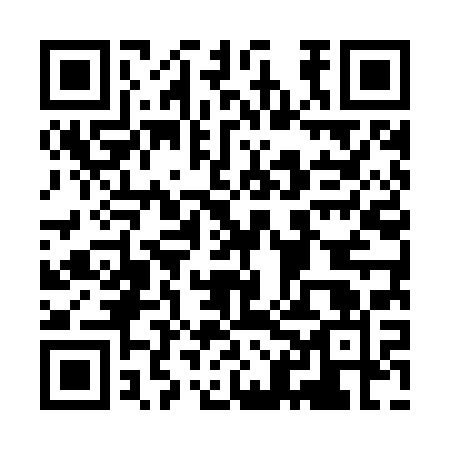 Ramadan times for Jasztelek, HungaryMon 11 Mar 2024 - Wed 10 Apr 2024High Latitude Method: Midnight RulePrayer Calculation Method: Muslim World LeagueAsar Calculation Method: HanafiPrayer times provided by https://www.salahtimes.comDateDayFajrSuhurSunriseDhuhrAsrIftarMaghribIsha11Mon4:184:186:0011:503:495:405:407:1712Tue4:164:165:5811:503:505:425:427:1813Wed4:144:145:5611:493:515:435:437:2014Thu4:124:125:5411:493:535:455:457:2115Fri4:094:095:5211:493:545:465:467:2316Sat4:074:075:5011:483:555:475:477:2417Sun4:054:055:4811:483:565:495:497:2618Mon4:034:035:4611:483:575:505:507:2819Tue4:014:015:4411:483:585:525:527:2920Wed3:593:595:4211:473:595:535:537:3121Thu3:563:565:4011:474:015:555:557:3322Fri3:543:545:3811:474:025:565:567:3423Sat3:523:525:3611:464:035:575:577:3624Sun3:493:495:3411:464:045:595:597:3725Mon3:473:475:3211:464:056:006:007:3926Tue3:453:455:3011:464:066:026:027:4127Wed3:433:435:2811:454:076:036:037:4228Thu3:403:405:2611:454:086:056:057:4429Fri3:383:385:2411:454:096:066:067:4630Sat3:353:355:2211:444:106:076:077:4831Sun4:334:336:2012:445:117:097:098:491Mon4:314:316:1812:445:127:107:108:512Tue4:284:286:1612:435:137:127:128:533Wed4:264:266:1412:435:147:137:138:554Thu4:244:246:1212:435:157:147:148:565Fri4:214:216:1012:435:167:167:168:586Sat4:194:196:0812:425:177:177:179:007Sun4:164:166:0612:425:187:197:199:028Mon4:144:146:0412:425:197:207:209:049Tue4:114:116:0212:415:207:217:219:0610Wed4:094:096:0012:415:217:237:239:08